О признании утратившим силу решение Совета сельского поселения Имай-Кармалинский сельсовет муниципального района Давлекановский район Республики Башкортостан от  28  апреля 2011 года № 18                                            «Об утверждении Правил сбора и вывоза бытовых отходов и мусора  в сельском поселении Имай-Кармалинский сельсовет муниципального района Давлекановский район Республики БашкортостанВ соответствии Федеральным законом от 06.10.2003 № 131-ФЗ «Об общих принципах организации местного самоуправления в Российской Федерации»,  Федерального закона № 89- ФЗ от 24.06.1998  «Об отходах производства и потребления», законом Республики Башкортостан от 18.03.2005 № 162-з                     «О местном самоуправлении в Республике Башкортостан», законом Республики Башкортостан от 30.11.1998 № 195-з «Об отходах производства и потребления», Совет сельского  поселения Имай-Кармалинский сельсовет решил:1. Признать утратившим силу решение Совета сельского поселения Имай-Кармалинский сельсовет  муниципального района Давлекановский  район  Республики  Башкортостан от 28 апреля 2011 г. №   18 «Об утверждении Правил сбора и  вывоза бытовых отходов и мусора  в сельском поселении Имай-Кармалинский  сельсовет муниципального района Давлекановский район Республики Башкортостан»».2. Настоящее решение подлежит обнародованию в установленном порядке, размещению в информационно-телекоммуникационной сети «Интернет» на официальном сайте Совета муниципального района Давлекановский район Республики Башкортостан (раздел «Поселения муниципального района»).         3. Контроль за исполнением настоящего решения оставляю за собой. Глава сельского поселения Имай-Кармалинский сельсовет					Х.Р.ЗамановБашҡортостан РеспубликаһыДәүләкән районымуниципаль районыныңИмай-Ҡарамалы  ауыл Советыауыл биләмәһе Советы453425,  Дәүләкән районы,Имай-Ҡарамалы ауылы, Совет урамы, 17,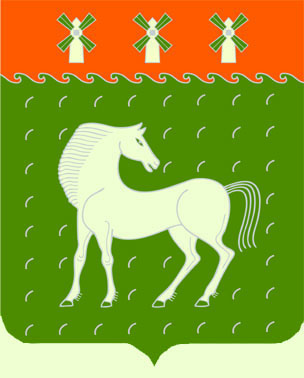 Советсельского поселенияИмай-Кармалинский сельсоветмуниципального района Давлекановский районРеспублики Башкортостан453425, Давлекановский район,с.Имай-Кармалы, ул. Советская,  17,ҠАРАР26 октябрь  2020 й.   №  40РЕШЕНИЕ26 октября   2020 г.